Таблица 1Данные метеорологических наблюдений за прошедшие и текущие суткиПримечание: 900 - время местное  * - нет данных.  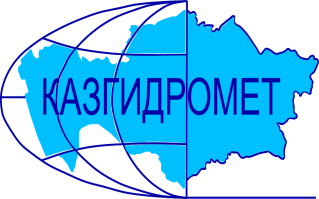 РЕСПУБЛИКАНСКОЕ ГОСУДАРСТВЕННОЕ ПРЕДПРИЯТИЕ «КАЗГИДРОМЕТ»ДЕПАРТАМЕНТ ГИДРОЛОГИИГидрометеорологическая информация №60включающая: данные о температуре воздуха, осадках, ветре и высоте снежного покрова по состоянию на 01 апреля 2024 г.Гидрометеорологическая информация №60включающая: данные о температуре воздуха, осадках, ветре и высоте снежного покрова по состоянию на 01 апреля 2024 г.ОбзорЗа прошедший период (30.03-01.04) в горных районах юго-востока и востока наблюдались осадки различные по интенсивности и градации (до 13.0 мм). Снежный покров продолжает оседать и уплотняться. Температурный фон в горах: на востоке от 6°С мороза до 4°С тепла; на юго-востоке от 12°С мороза до 2°С тепла; на юге от 0°С до 6°С тепла. Днем местами наблюдались оттепели: на востоке до 5°С; на юго-востоке до 5°С; на юге до 10°С. Усиление ветра и метелей не отмечалось.Высота снега на конец третьей декады марта на опорных станциях в % от нормысоставляет:По информации снеголавинных станций в бассейнах рек Улкен и Киши Алматы29-31 марта зарегистрированы сходы лавин объемами от 30 до 3000 м3.Не рекомендуется выход на крутые заснеженные склоны в бассейнах рек Улкен и Киши Алматы из-за возможного провоцирования схода лавин. Будьте осторожны в горах!                                                                                                                                                                                                                                                                                                                                                                                                                                                                                                                                                                                                                                                                                                                                                                                                                                                                                                                                                                                                                                                                                                                                                                                                                                                                                                                                                                                                                                                                                                                                                                                                                                                                                                                                                                                                                                                                                                                                                                                                                                                                                                                                                                                                                                                                                                                                                                                                                                                                                    Прогноз погоды по горам на 02 апреля 2024 г.Илейский Алатау: Без осадков. Местами туман. Ветер северо-восточный 9-14 м/с.на 2000 м: Температура воздуха ночью 2-7 мороза, днем 0-5 тепла.на 3000 м: Температура воздуха ночью 5-10 мороза, днем 3 мороза - 2 тепла.Жетысуский Алатау: Без осадков. Ночью и утром местами туман. Ветер северо-восточный 9-14 м/с.на 2000 м: Температура воздуха ночью 1-6 мороза, днем 2-7 тепла.на 3000 м: Температура воздуха ночью 3-8, днем 0-5 мороза.Киргизский Алатау: днем местами дождь. Местами туман. Ветер северо-восточный 9-14, ночью и утром местами 15-20 м/с. Температура воздуха ночью 2-7 мороза, днем 5-10 тепла.Таласский Алатау: днем кратковременный дождь, гроза, шквал. Ветер юго-восточный с переходом на юго-западный 8-13, при грозе порывы 15-20 м/с. Температура воздуха ночью 2 мороза-3 тепла, днем 5-10 тепла.Западный Алтай: без осадков. Ночью и утром местами туман. Ветер юго-восточный с переходом на юго-западный 9-14 м/с. Температура воздуха ночью 0-5, местами 8 мороза, днем 7-12, местами 2 тепла.Тарбагатай: без осадков. Ночью и утром местами туман. Ветер западный, северо-западный 9-14 м/с. Температура воздуха ночью 0-5 мороза, днем 5-10, местами 15 тепла.ОбзорЗа прошедший период (30.03-01.04) в горных районах юго-востока и востока наблюдались осадки различные по интенсивности и градации (до 13.0 мм). Снежный покров продолжает оседать и уплотняться. Температурный фон в горах: на востоке от 6°С мороза до 4°С тепла; на юго-востоке от 12°С мороза до 2°С тепла; на юге от 0°С до 6°С тепла. Днем местами наблюдались оттепели: на востоке до 5°С; на юго-востоке до 5°С; на юге до 10°С. Усиление ветра и метелей не отмечалось.Высота снега на конец третьей декады марта на опорных станциях в % от нормысоставляет:По информации снеголавинных станций в бассейнах рек Улкен и Киши Алматы29-31 марта зарегистрированы сходы лавин объемами от 30 до 3000 м3.Не рекомендуется выход на крутые заснеженные склоны в бассейнах рек Улкен и Киши Алматы из-за возможного провоцирования схода лавин. Будьте осторожны в горах!                                                                                                                                                                                                                                                                                                                                                                                                                                                                                                                                                                                                                                                                                                                                                                                                                                                                                                                                                                                                                                                                                                                                                                                                                                                                                                                                                                                                                                                                                                                                                                                                                                                                                                                                                                                                                                                                                                                                                                                                                                                                                                                                                                                                                                                                                                                                                                                                                                                                                    Прогноз погоды по горам на 02 апреля 2024 г.Илейский Алатау: Без осадков. Местами туман. Ветер северо-восточный 9-14 м/с.на 2000 м: Температура воздуха ночью 2-7 мороза, днем 0-5 тепла.на 3000 м: Температура воздуха ночью 5-10 мороза, днем 3 мороза - 2 тепла.Жетысуский Алатау: Без осадков. Ночью и утром местами туман. Ветер северо-восточный 9-14 м/с.на 2000 м: Температура воздуха ночью 1-6 мороза, днем 2-7 тепла.на 3000 м: Температура воздуха ночью 3-8, днем 0-5 мороза.Киргизский Алатау: днем местами дождь. Местами туман. Ветер северо-восточный 9-14, ночью и утром местами 15-20 м/с. Температура воздуха ночью 2-7 мороза, днем 5-10 тепла.Таласский Алатау: днем кратковременный дождь, гроза, шквал. Ветер юго-восточный с переходом на юго-западный 8-13, при грозе порывы 15-20 м/с. Температура воздуха ночью 2 мороза-3 тепла, днем 5-10 тепла.Западный Алтай: без осадков. Ночью и утром местами туман. Ветер юго-восточный с переходом на юго-западный 9-14 м/с. Температура воздуха ночью 0-5, местами 8 мороза, днем 7-12, местами 2 тепла.Тарбагатай: без осадков. Ночью и утром местами туман. Ветер западный, северо-западный 9-14 м/с. Температура воздуха ночью 0-5 мороза, днем 5-10, местами 15 тепла.Адрес: 020000. г. Астана. пр. Мәңгілік Ел 11/1. РГП «Казгидромет»; e-mail: ugpastana@gmail.com; тел/факс: 8-(717)279-83-94Дежурный гидропрогнозист: Букабаева А.; Дежурный синоптик: Улжабаева Е.Адрес: 020000. г. Астана. пр. Мәңгілік Ел 11/1. РГП «Казгидромет»; e-mail: ugpastana@gmail.com; тел/факс: 8-(717)279-83-94Дежурный гидропрогнозист: Букабаева А.; Дежурный синоптик: Улжабаева Е.Примечание: Количественные характеристики метеовеличин приведены в таблице 1.Примечание: Количественные характеристики метеовеличин приведены в таблице 1.№ по схе-меНазваниястанций и постовв горных районах КазахстанаВысота станции над уровнемморяВысотаснежногопокров, см. в 90001.04Количествоосадков, ммКоличествоосадков, ммИзменениевысотыснега в см. за суткиСкорость направление ветра, м/с.в 90001.04Температуравоздуха, ° CТемпературавоздуха, ° CЯвления погоды№ по схе-меНазваниястанций и постовв горных районах КазахстанаВысота станции над уровнемморяВысотаснежногопокров, см. в 90001.04задень31.03заночь01.04Изменениевысотыснега в см. за суткиСкорость направление ветра, м/с.в 90001.04t ° Сmаx31.03t ° Св 90001.04Явления погодыЗападный и Южный АлтайЗападный и Южный АлтайЗападный и Южный АлтайЗападный и Южный АлтайЗападный и Южный АлтайЗападный и Южный АлтайЗападный и Южный АлтайЗападный и Южный АлтайЗападный и Южный АлтайЗападный и Южный АлтайЗападный и Южный Алтай1МС Лениногорск 809631.0-6ЮВ-12.01.0Осадки2МС Самарка49619-4Штиль5.03.03МС Зыряновск45570-5Штиль5.004МС Катон-Карагай1067420.30.2-2ЮВ-42.0-1Неб. осадки5МС Заповедник Маркаколь1450129-1Штиль1.0-6Хребет ТарбагатайХребет ТарбагатайХребет ТарбагатайХребет ТарбагатайХребет ТарбагатайХребет ТарбагатайХребет ТарбагатайХребет ТарбагатайХребет ТарбагатайХребет ТарбагатайХребет Тарбагатай6МС Уржар489Штиль5.04.0хребет Жетысуский (Джунгарский) Алатаухребет Жетысуский (Джунгарский) Алатаухребет Жетысуский (Джунгарский) Алатаухребет Жетысуский (Джунгарский) Алатаухребет Жетысуский (Джунгарский) Алатаухребет Жетысуский (Джунгарский) Алатаухребет Жетысуский (Джунгарский) Алатаухребет Жетысуский (Джунгарский) Алатаухребет Жетысуский (Джунгарский) Алатаухребет Жетысуский (Джунгарский) Алатаухребет Жетысуский (Джунгарский) Алатау7МС Лепси1012Штиль0.8-3.28МС Когалы1410-5СВ-34.0-0.6хребет Узынкара (Кетмен)хребет Узынкара (Кетмен)хребет Узынкара (Кетмен)хребет Узынкара (Кетмен)хребет Узынкара (Кетмен)хребет Узынкара (Кетмен)хребет Узынкара (Кетмен)хребет Узынкара (Кетмен)хребет Узынкара (Кетмен)хребет Узынкара (Кетмен)хребет Узынкара (Кетмен)9МС Кыргызсай12731.0Ю-15.02.1Осадкихребет Илейский Алатаухребет Илейский Алатаухребет Илейский Алатаухребет Илейский Алатаухребет Илейский Алатаухребет Илейский Алатаухребет Илейский Алатаухребет Илейский Алатаухребет Илейский Алатаухребет Илейский Алатаухребет Илейский Алатау10АМС т/б Алматау1870511.1-2Штиль-1.0-3.9Осадки11СЛС Шымбулак2200720.71Штиль-0.6-6.9Осадки12СЛС БАО25161080.60Ю-2-3.5-6.0Осадки13МС  Мынжилки3017691.0-4Ю-3-6.3-11.6Осадки14АМС пер.Ж-Кезен3333740.80.30ЮЗ-5/9-8.0-11.6Осадкихребет Каратаухребет Каратаухребет Каратаухребет Каратаухребет Каратаухребет Каратаухребет Каратаухребет Каратаухребет Каратаухребет Каратаухребет Каратау15МС Ачисай821ССВ-39.96.1Яснохребет Таласский Алатаухребет Таласский Алатаухребет Таласский Алатаухребет Таласский Алатаухребет Таласский Алатаухребет Таласский Алатаухребет Таласский Алатаухребет Таласский Алатаухребет Таласский Алатаухребет Таласский Алатаухребет Таласский Алатау16МС Чуулдак194752-2ССВ-15.00.5Ясно